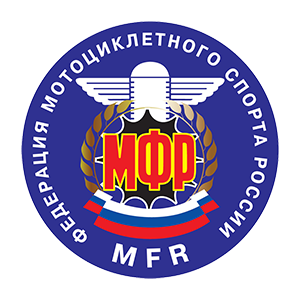 Заявка на участие в Чемпионате/Кубке Мира Заполненную заявку нужно отправить  в  международный  отдел  МФР по адресу:   E-mail: international@mfr.ru                                   Телефон:	+7 495 730 31 68	  Я, 													(фамилия, имя, – ПЕЧАТНЫМИ БУКВАМИ НА АНГЛИЙСКОМ ЯЗЫКЕ)(как  в  заграничном паспорте)Дата рождения: 				 Гражданство: 					Адрес проживания: 										Контактный телефон: 										E-Mail: 												Страховое св-во: 											      (Название СК, № полиса, срок действия. сумма)Прошу заявить меня для участия в  соревновании :(полное  название ,  дата, страна) (для чемпионатов с промоутером требуется еще и заявка онлайн на сайте промоутера которую гонщик должен оформить самостоятельно)Важно:  Последний  срок  приема  заявок  -  за  45 дней до соревнования Став участником соревнований:Я признаю и обязуюсь соблюдать Устав, Спортивный Кодекс, Правила соревнований, Положение о соревнованиях ФИМ, ФИМ Европа, МФР, а также утвержденные дополнения к ним.Я обязуюсь не предъявлять ФИМ, ФИМ Европа, МФР и Организаторам соревнований претензий в связи с полученным прямым или косвенным ущербом, который может быть нанесен мне во время соревнований и тренировок к ним.В случае неявки/несвоевременного информирования МФР о неявке  на соревнование, обязуюсь понести ответственность, в соответствии со спортивным кодексом ФИМ/ФИМ Европа и МФР, в том числе оплатить штрафные санкции, выставленные ФИМ/ ФИМ Европа в адрес МФР в связи с неявкой на соревнование.Подтверждаю, что знаю и обязуюсь соблюдать правила мотоциклетного  спорта.………………………………………………………..…………………………………………………………................................................(подпись)	  	(расшифровка)	    	                                                                 (дата)(название соревнования в соответствии с календарем FIM)(название соревнования в соответствии с календарем FIM)(название соревнования в соответствии с календарем FIM)(название соревнования в соответствии с календарем FIM)(название соревнования в соответствии с календарем FIM)(Страна)(Дата)(Дата) ШКМГ ШКМГ Мотокросс Мотокросс Спидвей Спидвей Мотобол Мотобол Мотобол Супермото Супермото Эндуро Эндуро Гонки на льду Гонки на льду Триал Триал(подчеркнуть/выделить жирным шрифтом/цветом/поставить галочку)(подчеркнуть/выделить жирным шрифтом/цветом/поставить галочку)(подчеркнуть/выделить жирным шрифтом/цветом/поставить галочку)(подчеркнуть/выделить жирным шрифтом/цветом/поставить галочку)(подчеркнуть/выделить жирным шрифтом/цветом/поставить галочку)(подчеркнуть/выделить жирным шрифтом/цветом/поставить галочку)(подчеркнуть/выделить жирным шрифтом/цветом/поставить галочку)(подчеркнуть/выделить жирным шрифтом/цветом/поставить галочку)Марка  мотоциклаМарка  мотоциклаКлассКлассЖелаемый Стартовый №